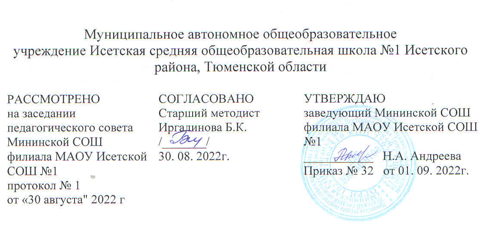 РАБОЧАЯ ПРОГРАММА по химии(учебный предмет)______ 9________ (класс)2022-2023 учебный год(сроки реализации)Учитель химии:Камалиева Ирина АнатольевнаПервой квалификационной категориис. Минино,2022 г.Рабочая программа учебного предмета «_химия__»__9_ классПрограмма по химии для 9 класса составлена в соответствии с Федеральным государственным образовательным стандартом Основного Общего Образования , Примерной программой по курсу химии для 8-11 классов: программа. — М. : «Дрофа» Рабочая программа по химии 8 класс к УМК О.С. Габриеляна (М.: Дрофа), 2012. Разработана на основе документов: учебного предмета «Химия» 9 класс О.С. Габриеляна. Москва. Издательский центр «Дрофа», 2021г. Программы воспитательной работы школы, учебного плана МАОУ Исетской СОШ №1.Планируемые результаты освоения учебного предмета «_химия__» _9_ классПри изучении химии в основной школе обеспечивается достижение личностных,    метапредметных и предметных результатов.Личностные:в ценностно-ориентационной сфере — чувство гордости за российскую химическую науку, гуманизм, отношение к труду, целеустремленность;формирование ценности здорового и безопасного образа жизни; усвоение правил индивидуального и коллективного безопасного поведения в чрезвычайных ситуациях, угрожающих жизни и здоровью людей;в трудовой сфере — готовность к осознанному выбору дальнейшей образовательной траектории;в познавательной (когнитивной, интеллектуальной) сфере — умение управлять своей познавательной деятельностью.формирование основ экологической культуры, соответствующей современному уровню экологического мышления, развитие опыта экологически ориентированной рефлексивно-оценочной и практической деятельности в жизненных ситуациях;Метапредметные:умение самостоятельно определять цели своего обучения, ставить и формулировать для себя новые задачи в учёбе и познавательной деятельности, развивать мотивы и интересы своей познавательной деятельности;умение самостоятельно планировать пути достижения целей, в том числе альтернативные, осознанно выбирать наиболее эффективные способы решения учебных и познавательных задач;умение соотносить свои действия с планируемыми результатами, осуществлять контроль своей деятельности в процессе достижения результата, определять способы действий в рамках предложенных условий и требований, корректировать свои действия в соответствии с изменяющейся ситуацией;умение оценивать правильность выполнения учебной задачи, собственные возможности её решения;владение основами самоконтроля, самооценки, принятия решений и осуществления осознанного выбора в учебной и познавательной деятельности;умение определять понятия, создавать обобщения, устанавливать аналогии, классифицировать, самостоятельно выбирать основания и критерии для классификации, устанавливать причинно-следственные связи, строить логическое рассуждение, умозаключение (индуктивное, дедуктивное и по аналогии) и делать выводы;умение создавать, применять и преобразовывать знаки и символы, модели и схемы для решения учебных и познавательных задач;умение организовывать учебное сотрудничество и совместную деятельность с учителем и сверстниками; работать индивидуально и в группе: находить общее решение и разрешать конфликты на основе согласования позиций и учёта интересов; формулировать, аргументировать и отстаивать своё мнение;умение осознанно использовать речевые средства в соответствии с задачей коммуникации для выражения своих чувств, мыслей и потребностей; планирования и регуляции своей деятельности; владение устной и письменной речью, монологической контекстной речью;формирование и развитие компетентности в области использования информационно-коммуникационных технологий;формирование и развитие экологического мышления, умение применять его впознавательной, коммуникативной, социальной практике и профессиональной ориентации.Предметные:В познавательной сфере:давать определения изученных понятий: «химический элемент», «атом», «ион»,«молекула»,  «простые и сложные вещества», «вещество»,  «химическая формула»,«относительная	атомная	масса»,	«относительная	молекулярная	масса»,«валентность»,	«степень	окисления»,	«кристаллическая	решетка»,	«оксиды»,«кислоты», «основания», «соли», «амфотерность», «индикатор», «периодический закон»,	«периодическая	таблица»,	«изотопы»,	«химическая	связь»,«электроотрицательность»,	«химическая	реакция»,	«химическое	уравнение»,«генетическая	связь»,	«окисление»,	«восстановление»,	«электролитическая диссоциация», «скорость химической реакции»;описать	демонстрационные	и	самостоятельно	проведенные	химические эксперименты;описывать и различать изученные классы неорганических соединений, простые и сложные вещества, химические реакции;классифицировать изученные объекты и явления;делать выводы и умозаключения из наблюдений, изученных химических закономерностей, прогнозировать свойства неизученных веществ по аналогии со свойствами изученных;структурировать изученный материал и химическую информацию, полученную из других источников;моделировать строение атомов элементов 1-3 периодов, строение простых молекул;В ценностно – ориентационной сфере:анализировать и оценивать последствия для окружающей среды бытовой и производственной деятельности человека, связанной с переработкой веществ;В трудовой сфере:проводить химический эксперимент;В сфере безопасности жизнедеятельности:оказывать первую помощь при отравлениях, ожогах и других травмах, связанных с веществами и лабораторным оборудованием.                                                        Тематическое планирование по химии,                                                         9 класс, (2 часа в неделю, всего 68 часов)УМК О.С. ГабриелянаОсновное содержание курсаТема 1. Введение. Общая характеристика химических элементов и химических реакций. Периодический закон и Периодическая система химических элементов Д. И. Менделеева (5 ч)Характеристика элемента по его положению в Периодической системе химических элементов Д. И. Менделеева. Свойства оксидов, кислот, оснований и солей в свете теории электролитической диссоциации и окисления-восстановления. Понятие о переходных элементах. Амфотерность. Генетический ряд переходного элемента. Периодический закон и Периодическая система химических элементов Д. И. Менделеева. Химическая организация живой и неживой природы. Химический состав ядра, мантии и земной коры. Химические элементы в клетках живых организмов. Макро- и микроэлементы. Обобщение сведений о химических реакциях. Классификация химических реакций по различным признакам: «число и состав реагирующих и образующихся веществ»,«тепловой эффект», «направление», «изменение степеней окисления элементов, образующих реагирующие вещества», «фаза», «использование катализатора». Понятие о скорости химической реакции. Факторы, влияющие на скорость химических реакций. Катализаторы и катализ. Ингибиторы. Антиоксиданты.Демонстрации.Различные формы таблицы Д. И. Менделеева. Модели атомов элементов 1—3-го периодов. Модель строения земного шара (поперечный разрез). Зависимость скорости химической реакции от природы реагирующих веществ. Зависимость скорости химической реакции от концентрации реагирующих веществ. Зависимость скорости химической реакции от площади соприкосновения реагирующих веществ («кипящий слой»). Зависимость скорости химической реакции от температуры реагирующих  веществ. Гомогенный и гетерогенный катализы. Ферментативный катализ. Ингибирование.Лабораторные опыты.1. Получение гидроксида цинка и исследование его свойств. 2.Моделирование построения Периодической системы химических элементов Д. И. Менделеева. 3. Замещение железом меди в растворе сульфата меди (II). 4. Зависимость скорости химической реакции от природы реагирующих веществ на примере взаимодействия кислот с металлами.Зависимость скорости химической реакции от концентрации реагирующих веществ на примере взаимодействия цинка с соляной кислотой различной концентрации.Зависимость скорости химической реакции от площади соприкосновения реагирующих веществ. 7. Моделирование «кипящего слоя». 8. Зависимость скорости химической реакции от температуры реагирующих веществ на примере взаимодействия оксида меди(II) с раствором серной кислоты различной температуры. 9. Разложение пероксида водорода с помощью оксида марганца (IV) и каталазы. 10. Обнаружение каталазы в некоторых пищевых продуктах. 11. Ингибирование взаимодействия кислот с металлами уротропином.Предметные результаты обученияУчащийся должен уметь:использовать при характеристике превращений веществ понятия:  «химическая  реакция»,«реакции соединения», «реакции разложения», «реакции обмена», «реакции замещения»,«реакции   нейтрализации»,   «экзотермические   реакции»,   «эндотермические  реакции»,«обратимые реакции», «необратимые реакции», «окислительно-восстановительные реакции»,  «гомогенные  реакции»,  «гетерогенные  реакции»,  «каталитические реакции»,«некаталитические реакции», «тепловой эффект химической реакции», «скорость химической реакции», «катализатор»; характеризовать химические элементы 1—3-го периодов по их положению в Периодической системе химических элементов Д. И. Менделеева:    химический    знак,    порядковый    номер,    период,    группа,   подгруппа,относительная атомная масса, строение атома (заряд ядра, число протонов и нейтронов в ядре, общее число электронов, распределение электронов по электронным слоям, простое вещество, формула, название и тип высшего оксида и гидроксида, летучего водородного соединения (для неметаллов)); характеризовать общие химические свойства амфотерных оксидов и гидроксидов; приводить примеры реакций, подтверждающих химические свойства амфотерных оксидов и гидроксидов; давать характеристику химических реакций по числу и составу исходных веществ и продуктов реакции; тепловому эффекту; направлению протекания реакции; изменению степеней окисления элементов; агрегатному состоянию исходных веществ; участию катализатора; объяснять и приводить примеры влияния некоторых факторов (природа реагирующих веществ, концентрация веществ, давление, температура, катализатор, поверхность соприкосновения реагирующих веществ) на скорость химических реакций; наблюдать и описывать уравнения реакций между веществами с помощью естественного (русского или родного) языка и языка химии; проводить опыты, подтверждающие химические свойства амфотерных оксидов и гидроксидов; зависимость скорости химической реакции от различных факторов (природа реагирующих веществ, концентрация веществ, давление, температура, катализатор, поверхность соприкосновения реагирующих веществ).Метапредметные результаты обученияУчащийся должен уметь:определять цель учебной деятельности с помощью учителя и самостоятельно, искать средства ее осуществления, работая по плану, сверять свои действия с целью и при необходимости исправлять ошибки с помощью учителя и самостоятельно; составлять аннотацию текста; создавать модели с выделением существенных характеристик объекта и представлением их в пространственно-графической или знаково-символической форме; определять виды классификации (естественную и искусственную); осуществлять прямое дедуктивное доказательство.Тема 2. Металлы (17 ч)Положение металлов в Периодической системе химических элементов Д. И. Менделеева. Металлическая кристаллическая решетка и металлическая химическая связь. Общие физические свойства металлов. Сплавы, их свойства и значение. Химические свойства металлов как восстановителей, а также в свете их положения в электрохимическом ряду напряжений металлов. Коррозия металлов и способы борьбы с ней. Металлы в природе. Общие способы их получения.Общая характеристика щелочных металлов. Металлы в природе. Общие способы их получения. Строение атомов. Щелочные металлы — простые вещества. Важнейшие соединения щелочных металлов — оксиды, гидроксиды и соли (хлориды, карбонаты, сульфаты, нитраты), их свойства и применение в народном хозяйстве. Калийные удобрения.Общая характеристика элементов главной подгруппы II группы.Строение атомов. Щелочноземельные металлы — простые вещества. Важнейшие соединения щелочноземельных металлов — оксиды, гидроксиды и соли (хлориды, карбонаты, нитраты, сульфаты, фосфаты), их свойства и применение в народном хозяйстве.Алюминий.Строение атома, физические и химические свойства простого вещества. Соединения алюминия — оксид и гидроксид, их амфотерный характер. Важнейшие соли алюминия. Применение алюминия и его соединений.Железо.Строение атома, физические и химические свойства простого вещества. Генетические ряды Fe+2 и Fe+3 .Важнейшие соли железа. Значение железа и его соединений для природы и народного хозяйства.Демонстрации.Образцы щелочных и щелочноземельных металлов. Образцы сплавов. Взаимодействие натрия, лития и кальция с водой. Взаимодействие натрия и магния с кислородом. Взаимодействие металлов с неметаллами. Получение гидроксидов железа (II) и (III).Лабораторные опыты.12. Взаимодействие растворов кислот и солей с металлами. 13. Ознакомление с рудами железа. 14. Окрашивание пламени солями щелочных металлов. 15. Взаимодействие кальция с водой. 16.Получение гидроксида кальция и исследование его свойств.17. Получение гидроксида алюминия и исследование его свойств. 18. Взаимодействие железа с соляной кислотой. 19. Получение гидроксидов железа (II) и (III) и изучение их свойств.Предметные результаты обученияУчащийся должен уметь:использовать при характеристике металлов и их соединений понятия: «металлы», «ряд активности металлов», «щелочные металлы», «щелочноземельные металлы», использовать их при характеристике металлов; давать характеристику химических элементов-металлов (щелочных металлов, магния, кальция, алюминия, железа) по их положению в Периодической системе химических элементов Д. И. Менделеева (химический знак, порядковый номер, период, группа, подгруппа, относительная атомная масса, строение атома (заряд ядра, число протонов и нейтронов в ядре, общее число электронов, распределение электронов по электронным слоям), простое вещество, формула, название и тип высшего оксида и гидроксида); называть соединения металлов и составлять их формулы по названию; характеризовать строение, общие физические и химические свойства простых веществ-металлов; объяснять зависимость свойств (или предсказывать свойства) химических элементов-металлов (радиус, металлические свойства элементов, окислительно-восстановительные свойства элементов) и образуемых ими соединений (кислотно-основные свойства высших оксидов и гидроксидов, окислительно-восстановительные свойства) от положения в Периодической системе химических элементов Д. И. Менделеева; описывать общие химические свойства металлов с помощью естественного (русского или родного) языка и языка химии; составлять молекулярные уравнения реакций, характеризующих химические свойства металлов и их соединений, а также электронные уравнения процессов окисления- восстановления; уравнения электролитической диссоциации; молекулярные, полные и сокращенные ионные уравнения реакций с участием электролитов; устанавливать причинно-следственные связи между строением атома, химической связью, типом кристаллической решетки металлов и их соединений, их общими физическими и химическими свойствами; описывать химические свойства щелочных и щелочноземельных металлов, а также алюминия и железа и их соединений с помощью естественного (русского или родного) языка и языка химии; выполнять, наблюдать и описывать химический эксперимент по распознаванию важнейших катионов металлов, гидроксид-ионов; экспериментально исследовать свойства металлов и их соединений, решать экспериментальные задачи по теме «Металлы»; описывать химический эксперимент с помощью естественного (русского или родного) языка и языка химии; проводить расчеты по химическим формулам и уравнениям реакций, протекающих с участием металлов и их соединений.Метапредметные результаты обученияУчащийся должен уметь:работать по составленному плану, используя наряду с основными и дополнительные средства (справочную литературу, сложные приборы, средства ИКТ); с помощью учителя отбирать для решения учебных задач необходимые словари, энциклопедии, справочники,электронные диски; сопоставлять и отбирать информацию, полученную из различных источников (словари, энциклопедии, справочники, электронные диски, сеть Интернет); представлять информацию в виде таблиц, схем, опорного конспекта, в том числе с применением средств ИКТ; оформлять свои мысли в устной и письменной речи с учетом своих учебных и жизненных речевых ситуаций, в том числе с применением средств ИКТ; составлять рецензию на текст; осуществлять доказательство от противного.Практическая работа №1. Осуществление цепочки химических превращений.Практическая работа №2. Получение и свойства соединений металлов.Практическая работа №3. Решение экспериментальных задач на распознавание и получение соединений металлов.Предметные результаты обученияУчащийся должен уметь:обращаться с лабораторным оборудованием и нагревательными приборами в соответствии с правилами техники безопасности; наблюдать за свойствами металлов и их соединений и явлениями, происходящими с ними; описывать химический эксперимент с помощью естественного (русского или родного) языка и языка химии; делать выводы по результатам проведенного эксперимента.Метапредметные результаты обученияУчащийся должен уметь:определять, исходя из учебной задачи, необходимость использования наблюдения или эксперимента.Тема 3. Неметаллы (24 ч)Общая характеристика неметаллов: положение в Периодической системе химических элементов Д. И. Менделеева,особенности строения атомов, электроотрицательность (ЭО) какмера «неметалличности», ряд ЭО. Кристаллическое строение неметаллов — простых веществ. Аллотропия. Физические свойства неметаллов. Относительность понятий«металл» и «неметалл».Водород.Положение водорода в Периодической системе химических элементов Д. И. Менделеева. Строение атома и молекулы. Физические и химические свойства водорода, его получение и применение.Вода.Строение молекулы. Водородная химическая связь. Физические свойства воды. Аномалии свойств воды. Гидрофильные и гидрофобные вещества. Химические свойства воды. Круговорот воды в природе. Водоочистка. Аэрация воды. Бытовые фильтры. Минеральные воды. Дистиллированная вода, ее получение и применение.Общая характеристика галогенов.Строение атомов. Простые вещества и основные соединения галогенов, их свойства. Краткие сведения о хлоре, броме, фторе и йоде. Применение галогенов и их соединений в народном хозяйстве.Сера.Строение атома, аллотропия, свойства и применение ромбической серы. Оксиды серы (IV) и (VI), их получение, свойства и применение. Серная кислота и ее соли, их применение в народном хозяйстве. Производство серной кислоты.Азот.Строение атома и молекулы, свойства простого вещества. Аммиак, строение, свойства, получение и применение. Соли аммония, их свойства и применение. Оксиды азота (II) и (IV).Азотная кислота, ее свойства и применение. Нитраты и нитриты, проблема их содержания в сельскохозяйственной продукции. Азотные удобрения.Фосфор.Строение атома, аллотропия, свойства белого и красного фосфора, их применение. Основные соединения: оксид фосфора (V) и ортофосфорная кислота, фосфаты. Фосфорные удобрения.Углерод.Строение атома, аллотропия, свойства модификаций, применение. Оксиды углерода (II) и (IV), их свойства и применение. Карбонаты: кальцит, сода, поташ, их значение в природе и жизни человека.Кремний.Строение атома, кристаллический кремний, его свойства и применение. Оксид кремния (IV), его природные разновидности. Силикаты. Значение соединений кремния в живой и неживой природе. Понятие о силикатной промышленности.Демонстрации.Образцы галогенов — простых веществ. Взаимодействие галогенов с натрием, с алюминием. Вытеснение хлором брома или иода из растворов их солей. Взаимодействие серы с металлами, водородом и кислородом. Взаимодействие концентрированной азотной кислоты с медью. Поглощение углем растворенных веществ или газов. Восстановление меди из ее оксида углем. Образцы природных соединений хлора, серы, фосфора, углерода, кремния. Образцы важнейших для народного хозяйства сульфатов, нитратов, карбонатов, фосфатов. Образцы стекла, керамики, цемента.Лабораторные опыты.20. Получение и распознавание водорода. 21. Исследование поверхностного натяжения воды. 22.Растворение перманганата калия или медного купороса в воде. 23. Гидратация обезвоженного сульфата меди (II). 24. Изготовление гипсового отпечатка.25. Ознакомление с коллекцией бытовых фильтров. 26. Ознакомление с составом минеральной воды. 27. Качественная реакция на галогенид-ионы. 28. Получение и распознавание кислорода. 29. Горение серы на воздухе и в кислороде. 30.Свойства разбавленной серной кислоты. 31. Изучение свойств аммиака. 32. Распознавание солей аммония. 33. Свойства разбавленной азотной кислоты. 34. Взаимодействие концентрированной азотной кислоты с медью. 35. Горение фосфора на воздухе и в кислороде. 36. Распознавание фосфатов. 37. Горение угля в кислороде. 38. Получение угольной кислоты и изучение ее свойств. 39. Переход карбонатов в гидрокарбонаты.40. Разложение гидрокарбоната натрия. 41. Получение кремневой кислоты и изучение ее свойств.Предметные результаты обученияУчащийся должен уметь:использовать при характеристике металлов и их соединений понятия: «неметаллы»,«галогены», «аллотропные видоизменения», «жесткость воды», «временная жесткость воды», «постоянная жесткость воды», «общая жесткость воды»;давать характеристику химических элементов-неметаллов (водорода, галогенов, кислорода, серы, азота, фосфора, углерода, кремния) по их положению в Периодической системе химических элементов Д. И. Менделеева (химический знак, порядковый номер, период, группа, подгруппа, относительная атомная масса, строение атома (заряд ядра, число протонов и нейтронов в ядре, общее число электронов, распределение электронов по электронным слоям), простое вещество, формула, название и тип высшего оксида и гидроксида, формула и характер летучего водородного соединения); называть соединения неметаллов и составлять их формулы по названию; характеризовать строение, общие физические и химические свойства простых веществ-неметаллов; объяснять зависимость свойств (или предсказывать свойства) химических элементов-неметаллов (радиус, неметаллические свойства элементов, окислительно-восстановительные свойства элементов) и образуемых ими соединений (кислотно-основные свойства высших оксидов и гидроксидов, летучих водородных соединений, окислительно-восстановительные свойства) от положения в Периодической системе химических элементов Д. И.Менделеева;		описывать		общие		химические		свойства	неметаллов		с			помощью естественного (русского или родного) языка и языка химии; составлять молекулярные уравнения реакций, характеризующих химические свойства неметаллов и их соединений, а	также	электронные		уравнения		процессов	окисления-восстановления;		уравнения электролитической		диссоциации;		молекулярные,	полные		и	сокращенные		ионные уравнения реакций с участием электролитов; устанавливать причинно-следственные связи между строением атома, химической связью, типом кристаллической решетки неметаллов и их соединений, их общими физическими и химическими свойствами; описывать химические свойства водорода, галогенов, кислорода, серы, азота, фосфора, графита, алмаза, кремния и их соединений с помощью естественного (русского или родного) языка и	языка	химии;	описывать	способы	устранения	жесткости		воды	и	выполнять соответствующий им химический эксперимент; выполнять, наблюдать и описывать химический эксперимент по распознаванию ионов водорода и аммония, сульфат-, карбонат-,		силикат-,	фосфат-,		хлорид-,		бромид-, иодид-ионов; экспериментально исследовать свойства металлов и их соединений, решать экспериментальные задачи по теме «Неметаллы»; описывать химический эксперимент с помощью естественного (русского или родного) языка и языка химии; проводить расчеты по химическим формулам и уравнениям реакций, протекающих с участием неметаллов и их соединений. Метапредметные результаты обученияУчащийся должен уметь:организовывать учебное взаимодействие в группе (распределять роли, договариваться друг с другом и т. д.); предвидеть (прогнозировать) последствия коллективных решений; понимать причины своего неуспеха и находить способы выхода из этой ситуации;в диалоге с учителем учиться вырабатывать критерии оценки и определять степень успешности выполнения своей работы и работы всех, исходя из имеющихся критериев, совершенствовать критерии оценки и пользоваться ими в ходе оценки и самооценки; отстаивать свою точку зрения, аргументируя ее; подтверждать аргументы фактами; критично относиться к своему мнению; слушать других, пытаться принимать другую точку зрения, быть готовым изменить свою точку зрения; составлять реферат по определенной форме; осуществлять косвенное разделительное доказательство.Практическая работа №4 Экспериментальные задачи по теме «Подгруппа кислорода»Практическая работа №5 Экспериментальные задачи по теме «Подгруппа азота и углерода»Практическая работа №6 «Получение, собирание и распознавание газов» Предметные результаты обученияУчащийся должен уметь:обращаться с лабораторным оборудованием и нагревательными приборами в соответствии с правилами техники безопасности; наблюдать за свойствами неметаллов и их соединений и явлениями, происходящими с ними; описывать химический эксперимент с помощью естественного (русского или родного) языка и языка химии; делать выводы по результатам проведенного эксперимента.Метапредметные результаты обученияУчащийся должен уметь: определять, исходя из учебной задачи, необходимость использования наблюдения или эксперимента.Тема 4. Органические соединения.Теория химического строения органических соединений А.М. Бутлерова. Предельные углеводороды. Гомологический ряд. Изомерия. Структурные формулы углеводородов. Непредельные углеводороды: алкены, алкины, алкадиены. Ароматические углеводороды. Спирты. Глицерин. Карбоновые кислоты. Жиры, сложные эфиры. Аминокислоты и белки. Углеводы. Полимеры.Ученик научится:называть органические вещества по их формуле:метан, этан, этилен, метанол, этанол,глицерин, уксусная кислота, аминоуксусная кислота, стеариновая кислота, олеиновая кислота, глюкоза;определять возможность протекания реакций некоторых представителей органических веществ с кислородом, водородом, металлами, основаниями, галогенами.Тема 5. Обобщение знаний по химии за курс основной школы (7 ч)Периодический закон и Периодическая система химических элементов Д. И. Менделеева. Физический смысл порядкового номера элемента, номеров периода и группы. Закономерности изменения свойств элементов и их соединений в периодах и группах в свете представлений о строении атомов элементов.Значение периодического закона. Виды химических связей и типы кристаллических решеток. Взаимосвязь строения и свойств веществ. Классификация химических реакций по различным признакам (число и состав реагирующих и образующихся веществ; наличие границы раздела фаз; тепловой эффект; изменение степеней окисления атомов; использование катализатора; направление протекания). Скорость химических реакций и факторы, влияющие на нее. Обратимость химических реакций и способы смещения химического равновесия.Простые и сложные вещества. Металлы и неметаллы. Генетические ряды металла, неметалла и переходного металла. Оксидыи гидроксиды (основания, кислоты, амфотерные гидроксиды), соли. Их состав, классификация и общие химические свойства в свете теории электролитической диссоциации. Решение задач.Личностные результаты обученияУчащийся должен:знать и понимать: основные исторические события, связанные с развитием химии и общества; достижения в области химии и культурные традиции (в частности, научные традиции) своей страны; общемировые достижения в области химии; основные принципы и правила отношения к природе; основы здорового образа жизни и здоровьесберегающих технологий;правила поведения в чрезвычайных ситуациях, связанных с воздействием различных веществ; основные права и обязанности гражданина (в том числе учащегося), связанные с личностным, профессиональным и жизненным самоопределением;социальную значимость и содержание профессий, связанных с химией;испытывать: чувство гордости за российскую химическую науку и уважение к истории ее развития; уважение и принятие достижений химии в мире; любовь к природе;  уважение к окружающим (учащимся, учителям, родителям и др.) — уметь слушать и слышать партнера, признавать право каждого на собственное мнение, принимать решения с учетом позиций всех участников; чувство прекрасного и эстетических чувств на основе знакомства с миром веществ и их превращений; самоуважение и эмоционально- положительное отношение к себе;признавать: ценность здоровья (своего и других людей); необходимость самовыражения, самореализации, социального признания;осознавать: готовность (или неготовность) к самостоятельным поступкам и действиям, ответственность за их результаты; готовность (или неготовность) открыто выражать и отстаивать свою позицию и критично относиться к своим поступкам;проявлять: экологическое сознание; доброжелательность, доверие и внимательность к людям, готовность к сотрудничеству и дружбе, оказанию помощи тем, кто в ней нуждается; обобщенный, устойчивый и избирательный познавательный интерес, инициативу и любознательность в изучении мира веществ и реакций; целеустремленность и настойчивость в достижении целей, готовность к преодолению трудностей;убежденность в возможности познания природы, необходимости разумного использования достижений науки и технологий для развития общества;уметь: устанавливать связь между целью изучения химии и тем, для чего она осуществляется (мотивами); выполнять корригирующую самооценку, заключающуюся в контроле за процессом изучения химии и внесении необходимых коррективов, соответствующих этапам и способам изучения курса химии; выполнять ретроспективную самооценку, заключающуюся в оценке процесса и результата изучения курса химии основной школы, подведении итогов на основе соотнесения целей и результатов; строить жизненные и профессиональные планы с учетом конкретных социально-исторических, политических и экономических условий; осознавать собственные ценности и соответствие их принимаемым в жизни решениям; вести диалог на основе равноправных отношений и взаимного уважения; выделять нравственный аспект поведения и соотносить поступки (свои и других людей) и события с принятыми этическими нормами; в пределах своих возможностей противодействовать действиям и влияниям, представляющим угрозу жизни, здоровью и безопасности личности и общества.Выпускник научится:описывать свойства твёрдых, жидких, газообразных веществ, выделяя их существенные признаки;характеризовать вещества по составу, строению и свойствам, устанавливать причинно-следственные связи между данными характеристиками вещества;раскрывать смысл основных химических понятий «атом», «молекула», «химический элемент», «простое вещество», «сложное вещество», «валентность», используя знаковую систему химии;изображать состав простейших веществ с помощью химических формул и сущность химических реакций с помощью химических уравнений;вычислять относительную молекулярную и молярную массы веществ, а также массовую долю химического элемента в соединениях для оценки их практической значимости;сравнивать по составу оксиды, основания, кислоты, соли;классифицировать оксиды и основания по свойствам, кислоты и соли по составу;пользоваться лабораторным оборудованием и химической посудой;проводить несложные химические опыты и наблюдения за изменениями свойств веществ в процессе их превращений; соблюдать правила техники безопасности при проведении наблюдений и опытов;различать экспериментально кислоты и щёлочи, пользуясь индикаторами; осознавать необходимость соблюдения мер безопасности при обращении с кислотами и щелочами.раскрывать смысл периодического закона Д. И. Менделеева;описывать и характеризовать табличную форму периодической системы химических элементов;характеризовать состав атомных ядер и распределение числа электронов по электронным слоям атомов химических элементов малых периодов периодической системы, а также калия и кальция;различать виды химической связи: ионную, ковалентную полярную, ковалентную неполярную и металлическую;изображать электронно-ионные формулы веществ, образованных химическими связями разного вида;выявлять зависимость свойств веществ от строения их кристаллических решёток: ионных, атомных, молекулярных, металлических;характеризовать химические элементы и их соединения на основе положения элементов в периодической системе и особенностей строения их атомов;характеризовать научное и мировоззренческое значение периодического закона и периодической системы химических элементов Д. И. Менделеева; • объяснять суть химических процессов и их принципиальное отличие от физических;называть признаки и условия протекания химических реакций;устанавливать принадлежность химической реакции к определённому типу по одному из классификационных признаков: 1) по числу и составу исходных веществ и продуктов реакции (реакции соединения, разложения, замещения и обмена); 2) по выделению или поглощению теплоты (реакции экзотермические и эндотермические);по изменению степеней окисления химических элементов (реакции окислительно- восстановительные); 4) по обратимости процесса (реакции обратимые и необратимые);составлять уравнения электролитической диссоциации кислот, щелочей, солей; полные и сокращённые ионные уравнения реакций обмена; уравнения окислительно- восстановительных реакций;прогнозировать продукты химических реакций по формулам/названиям исходных веществ; определять исходные вещества по формулам/названиям продуктов реакции;составлять уравнения реакций, соответствующих последовательности («цепочке») превращений неорганических веществ различных классов;выявлять в процессе эксперимента признаки, свидетельствующие о протекании химической реакции;приготовлять растворы с определённой массовой долей растворённого вещества;определять характер среды водных растворов кислот и щелочей по изменению окраски индикаторов;проводить качественные реакции, подтверждающие наличие в водных растворах веществ отдельных ионовопределять принадлежность неорганических веществ к одному из изученных классов/групп: металлы и неметаллы, оксиды, основания, кислоты, соли;составлять формулы веществ по их названиям;определять валентность и степень окисления элементов в веществах;составлять формулы неорганических соединений по валентностям и степеням окисления элементов, а также зарядам ионов, указанным в таблице растворимости кислот, оснований и солей;объяснять закономерности изменения физических и химических свойств простых веществ (металлов и неметаллов) и их высших оксидов, образованных элементами второго и третьего периодов;называть общие химические свойства, характерные для групп оксидов: кислотных, оснóвных;называть общие химические свойства, характерные для каждого из классов неорганических веществ: кислот, оснований, солей;приводить примеры реакций, подтверждающих химические свойства неорганических веществ: оксидов, кислот, оснований и солей;определять вещество-окислитель и вещество-восстановитель в окислительно- восстановительных реакциях;составлять окислительно-восстановительный баланс (для изученных реакций) по предложенным схемам реакций;проводить лабораторные опыты, подтверждающие химические свойства основных классов неорганических веществ;Выпускник получит возможность научиться:грамотно обращаться с веществами в повседневной жизни;осознавать необходимость соблюдения правил экологически безопасного поведения в окружающей природной среде;понимать смысл и необходимость соблюдения предписаний, предлагаемых в инструкциях по использованию лекарств, средств бытовой химии и др.;использовать приобретённые ключевые компетентности при выполнении исследовательских проектов по изучению свойств, способов получения и распознавания веществ;развивать коммуникативную компетентность, используя средства устной и письменной коммуникации при работе с текстами учебника и дополнительной литературой, справочными таблицами, проявлять готовность к уважению иной точки зрения при обсуждении результатов выполненной работы;объективно оценивать информацию о веществах и химических процессах, критически относиться к псевдонаучной информации, недобросовестной рекламе, касающейся использования различных веществ.осознавать значение теоретических знаний для практической деятельности человека;описывать изученные объекты как системы, применяя логику системного анализа;применять знания о закономерностях периодической системы химических элементов для объяснения и предвидения свойств конкретных веществ;развивать информационную компетентность посредством углубления знаний об истории становления химической науки, её основных понятий, периодического закона как одного из важнейших законов природы, а также о современных достижениях науки и техники.составлять молекулярные и полные ионные уравнения по сокращённым ионным уравнениям;приводить примеры реакций, подтверждающих существование взаимосвязи между основными классами неорганических веществ;прогнозировать результаты воздействия различных факторов на изменение скорости химической реакции;прогнозировать результаты воздействия различных факторов на смещение химического равновесия.прогнозировать химические свойства веществ на основе их состава и строения;прогнозировать способность вещества проявлять окислительные или восстановительные свойства с учётом степеней окисления элементов, входящих в его состав;выявлять существование генетической взаимосвязи между веществами в ряду: простое вещество — оксид — гидроксид — соль;организовывать, проводить ученические проекты по исследованию свойств веществ, имеющих важное практическое значение.выдвигать и проверять экспериментально гипотезы о химических свойствах веществ на основе их состава и строения, их способности вступать в химические реакции, о характере и продуктах различных химических реакций;характеризовать вещества по составу, строению и свойствам,устанавливать причинно-следственные связи между данными характеристиками вещества;использовать приобретенные ключевые компетенции при выполнении проектов иучебно- исследовательских задач по изучению свойств, способов получения и распознавания веществ;объективно оценивать информацию о веществах и химических процессах;критически относиться к псевдонаучной информации, недобросовестной рекламе в средствах массовой информации;осознавать значение теоретических знаний по химии для практической деятельности человека;-создавать модели и схемы для решения учебных и познавательных задач; пониматьнеобх одимостьсоблюдения предписаний, предлагаемых в инструкциях по использованиюлекарств, средст в бытовой химии и др.Календарно – тематическое планирование по химии по программе О.С.Габриеляна(2 часа в неделю, всего 68 часов)№ п/пНаименование темыВсего часовПримечанияПримечания№ п/пНаименование темыВсего часовПрактические работыКонтрольные работы1.Тема 1.Введение. Повторение основных вопросовкурса 8 класса7К.р. №12.Тема 2.Металлы17Практическая работа №1«Осуществление цепочки химических превращений»Практическая работа №2 «Получение и свойства соединений металлов» Практическая работа №3«Экспериментальные задачи по распознаванию и получению веществ»К.р.№23.Тема 3.Неметаллы25Практическая работа №4«Экспериментальные задачи по теме«Подгруппа кислорода»» Практическая работа №5 Экспериментальные задачи по теме«Подгруппа азота и углерода» Практическая работа №6 «Получение, собирание и распознавание газов»К.р. №34.Тема 4.Органические соединения12К.Р. №45.Тема 5. Обобщение знаний по химии за курс основной школы7К.Р. №5,итоговаяИтого6865№ п/пНазвание темы урокаКол-во часовДата проведенияДата проведения№ п/пНазвание темы урокаКол-во часовпланфактРаздел 1.Обобщение знаний по курсу 8 класса. Химические реакции5 ч.1Классификация химических соединений.1ч2Классификация химических реакций.1ч3Скорость химических реакций. Катализ.1ч4Решение расчётных задач по химии.1ч5Тренинг в составлении уравнений реакций1чРаздел 2. Химические реакции в растворах.8 ч.6Электролитическая диссоциация.1ч7Основные положения теории электролитической диссоциации.1ч8Химические свойства кислот как электролитов.1 ч9Химические свойства оснований как электролитов.1 ч10Химические свойства солей как электролитов.1 ч11Гидролиз солей.1 ч12Решение экспериментальных задач по теме «Электролитическая диссоциация».1 ч13Контрольная работа № 1 по теме «Химические реакции в растворах».1 чРаздел 3. Неметаллы и их соединения.24 ч.14Общая характеристика неметаллов.1 ч15Общая характеристика элементов VIIА-группы – галогенов.1 ч16Соединения галогенов.1 ч17Изучение свойств соляной кислоты.1 ч18Халькогены. Сера1 ч19Сероводород и сульфиды.1 ч20Кислородные соединения серы.1 ч21Изучение свойств серной кислоты.1 ч22Общая характеристика элементов VA-группы. Азот.1 ч23Аммиак. Соли аммония.1 ч24Получение аммиака и изучение его свойств.1 ч25Кислородные соединения азота.1 ч26Фосфор и его соединения.1 ч27Общая характеристика элементов IVA-группы. Углерод.1 ч28Кислородные соединения углерода.1 ч29Получение углекислого газа. Качественная реакция на карбонат-ионы1 ч30Углеводороды.1 ч31Кислородсодержащие органические соединения.1 ч32Кремний и его соединения.1 ч33Силикатная промышленность.1 ч34Получение неметаллов.1 ч35Получение важнейших химических соединений неметаллов.1 ч36Обобщение по теме «Неметаллы и их соединения».1 ч37Контрольная работа № 2 «Неметаллы и их соединения»1 чРаздел 4. Металлы и их соединения.13 ч.38Общая характеристика металлов.1 ч39Химические свойства металлов.1 ч40Общая характеристика элементов IA-группы.1 ч41Общая характеристика элементов IIA-группы.1 ч42Жёсткость воды и способы её устранения (1).1 ч43Жёсткость воды и способы её устранения (2).1 ч44Алюминий и его соединения.1 ч45Железо и его соединения.1 ч46Решение экспериментальных задач по теме «Металлы»1 ч47Коррозия металлов и способы защиты от неё1 ч48Металлы в природе. Понятие о металлургии.1 ч49Обобщение по теме «Металлы и их соединения».1 ч50Контрольная работа № 3 по теме «Металлы и их соединения».1 чРаздел 5. Химия и окружающая среда.3 ч51Химический состав планеты Земля.1 ч52Охрана окружающей среды от химического загрязнения.1 ч53Обобщение по теме «Химия и окружающая среда».1 чРаздел 6. Обобщение знаний по химии за курс основной школы. Подготовка к ОГЭ.14ч.54Вещества (1)1 ч55Вещества (2)1 ч56Химические реакции (1)1 ч57Химические реакции (2)1 ч58Химические реакции (3)1 ч59Химические реакции (4)1 ч60Химические свойства простых веществ (1)1 ч61Химические свойства простых веществ (2)1 ч62Качественные реакции на ионы и некоторые газообразные вещества (1)1 ч63Качественные реакции на ионы и некоторые газообразные вещества (2)1 ч64Решение расчётных задач по химии (1).1 ч65Решение расчётных задач по химии (2).1 ч66Решение расчётных задач по химии (3).1 ч67Решение расчётных задач по химии (4).1 чРаздел 7. Резерв1 ч.68Обобщение по курсу «Химия. 9 класс»1 ч